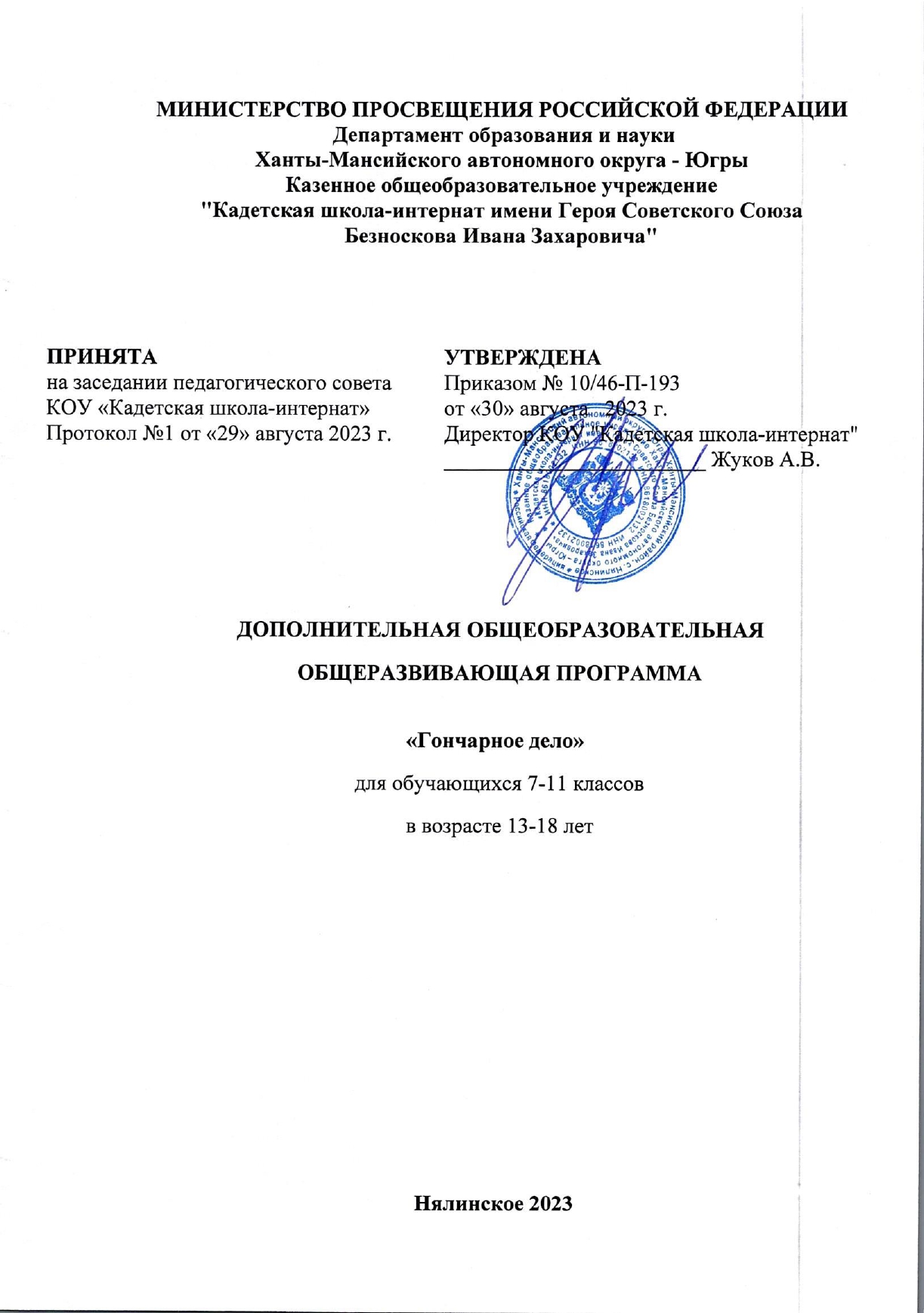 I раздел. «Комплекс основных характеристик ДООП»Пояснительная записка         Дополнительная общеобразовательная общеразвивающая программа «Юный турист - краевед» разработана в соответствии с    - Федеральным законом от 29.12.2012 №273-ФЗ «Об образовании в РФ»;– Приказом Министерства просвещения РФ от 9 ноября 2018 г. № 196 (с изменениями и дополнениями от 5.09.2019, 30.09.2020) «Об утверждении Порядка организации и осуществления образовательной деятельности по дополнительным общеобразовательным программам»      Дополнительная общеразвивающая программа  «Гончарное дело»   рассчитана на 1 год обучения. Программный материал, в количестве 136 часов, рассчитан на возраст  учащихся 13-18 лет. Уровень освоения программы – базовый.Направленность       Направленность программы – художественная. Программа нацелена  на художественно-эстетическое развитие кадетов, воспитание гармоничной личности посредством изобразительного и декоративно-прикладного искусства.       Гончарное ремесло считается одним из древнейших ремёсел на земле. Оно зародилось еще в эпоху неолита, что подтверждают многочисленные находки археологических раскопок: вылепленные вручную глиняные изделия, примитивная посуда для приготовления пищи на огне, сосуды для воды и зерна. Сохранившиеся до сих пор, эти прочные изделия очень ярко рассказывают, как развивалось это древнее ремесло, которое со временем превратилось в искусство.    Глина была распространена повсеместно и являлась тем подручным материалом, который легко можно обработать и из которого можно вылепить всё. В умелых руках мастера бесформенный, пластичный материал, как по волшебству, превращался в посуду, украшения, скульптуры. Конечно, сначала древние глиняные сосуды лепили вручную, и их форма была далека от идеала. Но с изобретением гончарного круга, а затем с открытием технологии обжига, гончарные изделия стали самыми распространенными в быту. История гончарного ремесла у каждого народа своя.     Гончарное ремесло на Руси зародилось ещё в доисторическую эпоху и при раскопках археологи до сих пор находят различные горшки, кувшины, сковороды, корчаги и другую утварь, слепленную вручную. Позже, с появлением гончарного круга, ремесло превратилось в промысел и глиняную посуду стали использовать повсеместно. В это время появилось множество гончарных мастерских, имеющих своё «фирменное» клеймо. Изделия каждой мастерской отличались друг от друга по форме, размерам, технологии обжига. Гончарство в те времена было самым почётным и важным промыслом, который постоянно развивался и совершенствовался. Однако на смену глине, со временем, пришёл металл и глиняную посуду заменила оловянная, серебряная, а позже пластмассовая. И могло так случиться, что древнее ремесло исчезло бы навсегда…     Но история, как известно, развивается по спирали, и в наш век нанотехнологий люди стали вновь испытывать интерес к гончарству, как к искусству. Изделия современных гончаров, по-прежнему, вызывают восторг и восхищение, а спрос на ручную керамику постоянно растёт. Раскупают всё: копилки, статуэтки, кувшины, тарелки. «Глиняных дел» мастера дают мастер-классы. И можно надеяться, что гончарное искусство, которое столь популярно в настоящее время, не забудется и не исчезнет с лица земли.     Соединяя навыки и сноровку с ловкостью рук, гончарное дело – одно из самых увлекательных занятий, которое действительно затягивает. Польза этого ремесла не только в нём самом, оно может также помочь в общении с другими людьми. Проявить себя в творчестве, показать близких и знакомых подарком ручной работы. Актуальность данной программы состоит в обращении к народной культуре, попытке через прикосновение к народным ремёслам, традициям, создать микроклимат добра и взаимопонимания, воспитывать бережное отношение к труду и творчеству других людей. Манипуляции с глиной – от простого разминания до создания шедевров декоративной пластики очень органично взаимодействуют со всеми направлениями познавательной и декоративно – прикладной деятельности. Глина – это благородный материал.    На нём дети развивают мелкую моторику руки, творческое воображение, мышление, речь, фантазию, художественные способности, эстетические чувства.     Программа «Гончарное дело» посвящена сохранению и развитию искусства глиняных народных промыслов. Её назначение - заложить фундамент для развития художественного вкуса детей, привить интерес и любовь к прикладному творчеству, дать определённые навыки в освоении художественного ремесла, показать эстетическую ценность произведений ручного труда, заполнить свободное время ребят, заняв их данным видом деятельности. Актуальность программы определена развитием  мотивации учащихся к изготовлению глиняных изделий, эстетическим воспитанием детей, пониманием красоты и изящества.Новизна и отличительные особенности данной программы заключаются в том, что систематизирующей основой её содержания является интегрирование разных видов художественной деятельности (общая история искусства, эстетика, археология, теория конструирования форм, теория цвета, основы неорганической химии, основы теплотехники, материаловедение, теория орнамента, лепка и скульптура, декоративно-прикладное искусство, изобразительное искусство) с творческой проектной деятельностью. Включение регионального компонента для знакомства с элементами национальной культуры народов Югры. Использование разных видов пластического материала для работы: полимерная глина, гончарная керамика, фарфор, шамотная керамика, шликер, голубая глина.Такой комплекс изучаемых видов искусства позволяет всесторонне развивать творческие способности учащихся (воображение, пространственное мышление, колористический вкус), а также даёт возможность приобрести умения и навыки работы с различными художественными материалами.Процесс обучения строится на единстве активных и увлекательных методов и приёмов учебной работы, при которой в процессе усвоения знаний, законов и правил народных ремёсел у учащихся развиваются творческие начала.Особенности программы. Знакомство и приобщение учащихся разных возрастов к народному творчеству имеет образовательное и воспитательное значение. Это не только приобщение к исторически сложившимся веками культурным корням, но и к эстетическим ценностям, передаваемым из поколения в поколение. В конечном счёте, занятия в объединении по интересам Студия «Гончарное ремесло» способствуют формированию и развитию творческих способностей, самостоятельности и трудолюбия учащихся. Одной из задач объединения по интересам Студия «Гончарное ремесло» является передача учащимся профессиональных навыков, выработанных не одним поколением российских гончаров, обучение основным приёмам лепки  и росписи, т.е. заключается в преемственности поколений и сохранение сложившихся культурных традиций. В процессе обучения учащиеся проходят начальный курс скульптуры. Знакомятся как с круглой скульптурой, так и с различными формами рельефа. Учатся работать как в объёме, так и на плоскости. Осваивают гончарный промысел. Программа носит вариативный характер и может изменяться, дополняться в зависимости от новых требований, социального заказа, от материально-технической базы, от уровня подготовки детей, а также в связи с местными условиями работы.Содержание программы соответствует познавательным возможностям детей и предоставляет им возможность работать на уровне повышенных требований, развивая учебную мотивацию. Творческие работы, проектная деятельность детей основаны на их природной любознательности, которую и следует поддерживать, развивать и направлять.Формы  и режим занятий      Типовое занятие, собеседование, консультация, экскурсия, компьютерное тестирование, применение ИКТ, дискуссия, практическое упражнение, самостоятельная работа, учебная игра, беседа, конкурс, игра-конференция, экскурсия  и т. д.     Занятия проводятся 2 раза в неделю по 2 часа.   Цель программы. Развитие творчески мыслящей личности, обогащённой знанием народных традиций в области декоративно-прикладного искусства, создание системы действенной профориентации учащихся.Задачи:Обучающие- обучить детей основным приёмам и навыкам работы с глиной на гончарном круге;- научить видеть главное, сравнивать формы и размеры предметов, сохранять пропорции    изображаемого объекта;- научить при росписи работать со всей палитрой красок, знать основы цветоведения;- научить передавать движение, отображать наиболее характерное, значимое;- формировать знания о свойствах и применении различных художественных материалов;- научить учащихся по возможности отражать свои жизненные впечатления в  работах;  - способствовать приобретению детьми знаний в области проектной деятельности.Развивающие- содействовать в развитии художественно-творческих способностей учащихся в области    лепки, декоративно-прикладного и  изобразительного искусства;- развивать пространственные представления, художественно-образное восприятие    действительности, эмоционально-эстетическое отношение к предметам и явлениям   действительности;- развивать образное мышление и творческое воображение, активное эстетическое    отношение к окружающему миру, искусству;- развивать коммуникативные качества личности ребёнка, культуру речи, способности      доказательного и аргументированного высказывания;- развивать умения творчески взаимодействовать и проявлять навыки сотрудничества и    позитивного общения при работе в парах, группах, коллективе;- развивать навыки проектной деятельности.- расширить знания учащихся в области применения различных материалов для лепки:      глина, шамот, фарфор и др.; - познакомить детей с различными народными промыслами (керамика) России;- создать условия для самореализации детей;- стимулировать творческую активность каждого учащегося, развить индивидуальные    задатки и способности.Воспитывающие- способствовать формированию духовной культуры детей, потребности общаться с произведениями декоративно-прикладного и изобразительного искусства;- способствовать воспитанию нравственных и патриотических чувств: любви к родной природе, своему народу, Родине, уважения к ее традициям, героическому прошлому, многонациональной культуре;- воспитывать доброжелательные взаимоотношения между детьми, уважительное отношение к труду других учащихся;  - формировать потребность в творческом развитии и самообразовании, умения адекватно и объективно оценивать свои возможности.Учебный план «Гончарное дело» Содержание учебного (тематического) плана1.Вводное занятие – 2 часа Вводное занятие. Искусство керамики как одно из древнейших в культуре народов мира. Теория:  Что такое керамика?  Правила по технике безопасности, беседа о плане эвакуации в случае возникновения пожара, знакомство с планом работы на учебный год и режимом занятий. Решение организационных вопросов.2. теория 2 часа ,практика 2 часаТема: Секреты волшебной глины. Технология заготовки, хранения, разминания. Изучение и практическое занятие по технологии заготовки, хранения, разминания.3. теория 2 часа ,практика 6 часовТема: Технология лепки из пласта глины. Изучение и практическое занятие по технологии лепки из пласта глины.4. теория 1 час ,практика 7 часовТема: Фантазийные работы в плоскостной технике. Панно на плоской основе.Изучение и практическое занятие по технологии работы в плоскостной технике.5. теория 2 часа ,практика 2 часаТема: Скульптура малой пластики. Звери разных континентов. Лепка животных (объемным способом). Изучение и практическое занятие по технологии скульптура малой пластики. Звери разных континентов. Лепка животных (объемным способом).6. теория 2часа ,практика 3 часаТема: Театр кукол. Пальчиковый театр. Куклы и персонажи по желанию. Изучение и практическое занятие театр кукол. Пальчиковый театр. Куклы и персонажи по желанию.7. теория 2часа ,практика  4 часаТема: Подарки к зимним праздникам. Лепка сказочных персонажей из зимних сказок и рождественской истории. Изучение и практическое занятие по технологии лепки сказочных персонажей из зимних сказок и рождественской истории.8. теория 4часа ,практика 8 часовТема: Технология лепки из пластин. Объемные работы. Лепка композиций на плоскостной основе. Зимняя плоскостная композиция («Снегири»). Цветочные композиции на плоскостной основе. Пасхальные сувениры. Изучение и практическое занятие технология лепки из пластин. Объемные работы. Лепка композиций на плоскостной основе. Зимняя плоскостная композиция («Снегири»). Цветочные композиции на плоскостной основе. Пасхальные сувениры.9. теория 4часа ,практика 8 часовТема: Фигуры со сквозными узорами. Традиционная народная игрушка. Дымковская. Коллективная творческая работа. Выставка лучших работ.Изучение и практическое занятие фигуры со сквозными узорами, традиционная народная игрушка, дымковская. Коллективная творческая работа. Выставка лучших работ.10. теория 2часа ,практика 4 часаТема: Изготовление новогодних сувениров. Изготовление светильников различной формы. Изучение и практическое занятие по  изготовлению новогодних сувениров, изготовлению светильников различной формы.11. теория 4часа , практика 6 часовТема: Освоение новых способов лепки. Скульптура малой и средней величины. Работы на свободную тему «Планета красоты». Изучение и практическое занятие новых способов лепки.12. теория 3 часа , практика 6 часовТема: Способы лепки и приемы декоративного оформления изделий. Способы художественного декорирования керамики. Изготовление настенного панно. Изучение и практическое занятие приемы декоративного оформления изделий. Способы художественного декорирования керамики.13. теория 2 часа , практика 6 часовТема: Технология изготовления игрушки-свистульки. Создание многофигурной композиции. Плоскостное панно с использованием фигур человека. Изучение и практическое занятие по технология изготовления игрушки-свистульки, создание многофигурной композиции, плоскостное панно с использованием фигур человека.14. теория 4часа ,практика 6 часовТема: Подготовка проекта. Защита проекта.Примерный перечень проектных тем:- «Широкая Масленица»;- «Все краски Югры»;- «День народного единства»;- «День рыбака»;- «Жертвоприношение»;- «День оленевода»;- «Мифы и легенды Югры».  Содержание тематического плана программы может частично корректироваться. В план могут вноситься изменения в связи с участием в конкурсах по объявленным темам, по изменению в материально-технической базе, по социальным запросам учащихся, при появлении новой технологии.     Программой обозначен общий объём знаний, умений навыков для каждого.  • Программа позволяет развивать индивидуальность ребёнка в творчестве, поддерживать   своеобразие стиля, стимулировать познавательную активность учащихся. • Общение в группе единомышленников позволяет развивать коммуникативные навыки. • Структура программы обучения учитывает потребности воспитанников в применении результатов своего труда в обычной жизни, даёт возможность использовать свои изделия в качестве подарков к календарным праздникам.      Возраст детей участвующих в реализации данной дополнительной образовательной программы. Данная программа  охватывает детей в возрасте от 13 до 18 лет. Это  дети с разными способностями и первоначальными навыками. Создаваемые группы, как правило, имеют постоянный состав, за исключением отсеивания. Количество детей в группе 4-10.  Планируемые результаты освоения программы      Главным результатом реализации программы является создание каждым ребёнком своего оригинального продукта, а главным критерием оценки учащегося является не столько его талантливость, сколько его способность трудиться, способность упорно добиваться достижения нужного результата, ведь овладеть всеми секретами гончарного ремесла может каждый, по - настоящему желающий этого ребёнок. Дети, в процессе освоения программных требований, получают до профессиональную подготовку. Наиболее, одарённые дети – возможность продемонстрировать своё мастерство в конкурсах различного уровня.Личностные результаты освоения программы:- ответственное отношение к учению, способность к самообразованию;- способность к эмоциональному восприятию изготавливаемых изделий;- умение контролировать процесс и результат своей деятельности;- первоначальные представления о гончарном деле как сфере человеческой деятельности,    об этапах её развития, о её значимости для человека;- коммуникативная компетентность в общении и сотрудничестве со сверстниками в    образовательной, творческой и других видах деятельности;- творческий подход при работе над изделием;- усидчивость, терпеливость;- мотивационная основа художественно - творческой деятельности,  включая социальные        и     познавательные мотивы;- устойчивый интерес к новым, нетрадиционным видам прикладного творчества в работе с      глиной, новым способам и неожиданным решениям в технологии и материаловедении,    новым способам самовыражения.Метапредметные результаты освоения программы:-Регулятивные. Учащиеся получат возможность научиться составлять план и последовательность действий, определять последовательность промежуточных целей и соответствующих им действий с учётом конечного результата, осуществлять контроль по результату и способу действия, адекватно оценивать результат выполнения задания;-Познавательные. Учащиеся получат возможность научиться устанавливать причинно-следственные связи, строить логические цепочки рассуждений, планировать деятельность исследовательского характера, выбирать эффективные способы изготовления изделий; анализировать объекты;- проводить сравнение, классификацию, синтез по разным критериям;- проводить наблюдения и эксперименты;- делать выводы.-Коммуникативные. Учащиеся получат возможность научиться организовать совместную деятельность и учебное сотрудничество с педагогом и сверстниками, работать в группе, распределять функции и роли, разрешать конфликты на основе учёта интересов и позиций всех участников, аргументировать свою позицию.3. Предметные результаты. Учащиеся получат возможность научиться:- подготавливать глиняную массу для работы- самостоятельно изготавливать изделия из глины при помощи технологических карт    различными способами;- использовать справочные материалы;- уметь осуществлять отбор необходимого материала при работе над изделием;- понимать рисунки, эскизы, определять размеры;- знать названия, правила пользования инструментами и приспособлениями для обработки    глины;- самостоятельно выполнять изделия по образцу, рисунку, эскизу.Основные виды деятельности учащихся:- проектная деятельность;- самостоятельная работа;- работа в парах, в группах, индивидуально;- творческие работы;- экскурсия.Учащиеся будут знать:- технику безопасности при работе с различными материалами;- историю возникновения гончарного искусства и искусства лепки и обработки глины;- технологию приготовления глиняной массы, материалы, инструменты, приспособления      для работы;- правила сушки и обжига готовых гончарных изделий;- правила «центрации» рук при работе на гончарном круге;- особенности изготовления сферических и цилиндрических форм, технические приёмы    при работе на гончарном круге;- эстетические требования  к качеству изделия.Учащиеся будут уметь:- пользоваться материалами и приспособлениями;- различать виды керамики, такие, как: майолика, фаянс, фарфор;- выполнять из глины поделки пластическим, комбинированным, конструктивным    способами;- замешивать глину, выжимать влагу, центровать глину на круге, вытягивать, сужать,        расширять глиняные формы;- выполнять цилиндрические формы с наращиванием объёма глины, сохраняя   симметричность изделия;- выполнять сферические и цилиндрические формы, декоративные элементы для готовых    изделий;- декорировать гончарные изделия в технике тиснения, гравировки, налепными узорами;- творчески подходить к выполнению своих работ, лепить предметы простой и сложной    формы;- планировать своё действие в соответствии с поставленной задачей и условиями её   реализации;- выделять основные этапы и приёмы изготовления изделия;- производить логические мыслительные операции (анализ, сравнение);- работать со словарями, справочной литературой, художественной и научной    литературой;- находить необходимые сведения в Интернете.Раздел 2. «Комплекс  организационно-педагогических  условий»Формы аттестации и оценочного контроля. Оценка результатов освоения программного материалаВажной составляющей дополнительной общеразвивающей программы  является мониторинг качества образования  в объединении, который представляет собой совокупность диагностических и оценочных процедур по оценке ключевых компетенций учащихся: личностных, метапредметных, предметных.     Система планируемых результатов даёт представление о том, какими именно действиями — познавательными, личностными, регулятивными, коммуникативными — овладеют учащиеся в ходе образовательного процесса   Программа предусматривают аттестацию учащихся: промежуточную  и итоговую аттестацию. Аттестация может проходить в разных формах: выставка работ, защита творческого проекта, тестирование, по итогам участия в конкурсах и выставках различных уровней.   Для оценки уровня развитости компетенций,  разработан ряд критериев и показателей, отражающих цели, задачи и ожидаемый результат. Для отслеживания достигнутых результатов, используются специально разработанные для этого методики. Организационно-педагогические условия реализации  программы. Ресурсное обеспечение программы.  Помещение   Специально оборудованная студия;   Оборудование.   Мебель, предназначенная для детей школьного возраста; шкафы для хранения методического и дидактического материала, а также необходимых для работы материалов. Муфельная печь, гончарный круг. Дидактические и методические материалы    Разработки педагога для обеспечения образовательного процесса  (учебно-методический план, сценарии праздников и творческих мероприятий, методические разработки); разработки педагога для проведения занятий (планы и конспекты занятий, схемы, таблицы, образцы изделий); информационный материал (книги, тематические журналы, видеоматериалы); творческие отчеты по программе ( фотоальбомы, оригиналы работ, грамоты, дипломы) Расходные материалы    Глина  природная, краски гуашевые, акриловые, темперные, краски по керамике, глазури, лак акриловый, картон, бархатная бумага, цветная бумага. Фурнитура. Инструменты     Стеки разной формы и размеров, формочки. Необходимы  также доски для лепки 20x20, ткань разной фактуры, , банка для воды, кисти разных размеров, деревянные рамы, Линейки различных уровней, скалки, плёнка, Канцелярский нож или лезвие. Методическое обеспечение программы    Основные дидактические принципы программы: доступность и наглядность, последовательность и систематичность обучения и воспитания, учёт возрастных и индивидуальных особенностей детей.Обучение по программе строится на сочетании коллективных и индивидуальных форм работы, что воспитывает у учащихся взаимное уважение, умение работать в группе, развивает способность к самостоятельному творческому поиску и ответственность за свою работу, от которой зависит общий результат.    Освоение программного материала подразумевает постепенное погружение в сложный и многогранный мир декоративно-прикладного искусства, живое и непосредственное общение детей и педагога в режиме сотворчества. Большая часть занятий проходит в атмосфере творческой мастерской, которая обеспечивает эмоционально-психологический комфорт каждому ребёнку и является наиболее приемлемой для детского самовыражения, моделируя ситуацию успеха на каждом занятии.   Получая знания в объединении, дети не только могут связать свою дальнейшую профессию с декоративно-прикладным творчеством, но и получают умение справляться с любой поставленной перед ними задачей, учатся не бояться трудностей и доводить до конца любое дело. Это очень важные качества для любой профессии.   Изучая традиции ремесла, усваивая язык форм, знакомясь с особенностями материалов, изучается накопленный человечеством опыт, постигаются национальные и культурные корни русского народа.   Обучение сочетает в себе теоретические и практические занятия.      Теоретический материал излагается в форме бесед и содержит сведения об истории развития различных видов искусств и народных ремёсел. Основное время уделяется практическим занятиям, на которых учащиеся совершенствуют свои умения. Практические занятия и развитие художественного восприятия представлены в программе в их содержательном единстве (общая история искусства, эстетика, археология, теория конструирования форм, теория цвета, основы неорганической химии, основы теплотехники, материаловедение, теория орнамента, лепка и скульптура, декоративно-прикладное искусство, изобразительное искусств).     По мере освоения ребёнком теоретического материала происходит наращивание спектра художественных приёмов, усложнение (расширение) техник.     Успешной реализации программы способствуют разнообразные формы и виды деятельности, применение современных педагогических технологий. Так, применение мультимедийных технологий усиливает наглядность для более доступного объяснения сложного нового материала. Благодаря мультимедийным технологиям, знакомство с любой темой можно сопровождать показом видеофрагментов, фотографий, репродукций произведений искусства с одновременным прослушиванием музыкальных произведений. Активно применяются проблемный, проектный методы обучения. Отдельные занятия планируются в форме самостоятельной творческой работы. В начале каждого занятия несколько минут отводится теоретической беседе, завершается занятие просмотром работ и их обсуждением.     Одно из главных условий успеха обучения детей и развития их творчества – это индивидуальный подход к каждому ребёнку. Важен  принцип обучения и воспитания в коллективе. Он предполагает сочетание коллективных, групповых, индивидуальных форм организации на занятиях. Результаты коллективного художественного творчества учащихся находят применение в оформлении кабинетов, коридоров. Кроме того, выполненные на занятиях работы, используются как подарки для родных, друзей, ветеранов войны и труда. Общественное положение результатов творческой деятельности школьников имеет большое значение в воспитательном процессе.     Учитывая национально-региональный компонент, программа предусматривает учебные занятия, знакомящие с элементами национальной культуры народов Югры, с созданием сюжетных композиций на национальную тематику.  С целью расширения кругозора и обретения новых знаний в области народных ремёсел, для учащихся проводятся викторины, конкурсы, виртуальные путешествия в многообразный мир искусства.    Эффективным стимулом для создания оригинальных творческих произведений являются выставки и конкурсы детского творчества. Периодическая организация выставок даёт учащимся возможность заново увидеть и оценить свои работы, ощутить радость успеха. Повышению самооценки и статуса учащихся способствует размещение широкой информации о достижениях на официальном сайте учреждения, в социальных сетях, в СМИ.    Изучая традиции ремесла, усваивая язык форм, знакомясь с особенностями материалов, изучается накопленный человечеством опыт, постигаются национальные и культурные корни русского народа.Материально-техническое обеспечение    Данная программа предусматривает проведение учебно-воспитательного процесса с детьми в светлом помещении, где у каждого ребёнка имеется рабочее место – отдельный стол и необходимые материалы. Учебная мебель должна соответствовать возрастным особенностям строения тела ребёнка с учётом направления дневного и вечернего освещения (слева, сверху).         Помимо этого, в кабинете должны быть шкафы для хранения методической литературы, наглядных пособий, приспособлений, инструментов и материалов, детских работ, образцов изделий. Так же должна быть небольшая доска. - Интерактивная доска- ПК  - Столы- Муфельная печь- Стул   для гончарных работ- Шкаф сушильный  - Гончарный круг- Турнетка настольная- Полимерная глина- Гончарная керамика- Фарфор- Шамотная керамика- Шликер- Голубая глина- Миски для воды- Краски- Кисти- Молды- Проволока- Фурнитура- Набор стеков-петля, двусторонние  
- Глазурь  боросиликатная прозрачная- Губка-кисть- Нож скульптурный, односторонний- Набор стеков деревянный- Набор для моделирования- Стеки- Скалка- Фартуки для работы за гончарнымСписок литературы. 1. Конституция Российской Федерации (12 декабря 1993 г.) М., 2000. 2. Конвенция ООН «О правах ребенка» (1989). 3. Федеральный закон от 24 июня 1998 года №124 – фд «Об основных гарантиях прав ребенка в РФ, «Вестник образования», август, 1999  4. Закон  РФ «Об образовании», изд. Омега Москва, 2007. 5. Федеральная целевая программа развития образования на 2006 – 2010 годы. Творческий центр Сфера, Москва, 2006. 6. Национальной  доктрине  образования в Российской Федерации до 2025 года. М. 7. Комплексной областной  целевой  программе развития образования в Нижегородской области на 2006-2010 годы. Н.Новгород 2006. 8. Алексахин Н.Н. Волшебная глина. Методика преподавания лепки в детском кружке.  М.: «Агар», 1998 г.  9. Бугамбаев М. Гончарное ремесло. Ростов-на-Дону: «Феникс», 2000 г. 10. Буйлова Л.Н. Педагогические технологии в дополнительном образовании детей. М.,2002 11. Голубева Л. В., Чегодаева Т.А. Анализ урока: типология, методики, диагностика. Волгоград, «Учитель», 2007. 12. Горичева В.С., Нагибина М.И. Сказку сделаем из глины, теста, снега, пластилина. Ярославль: «Академия развития», «Академия и К», 1998 г. № п/пНазвания разделов, тем.Количество часов.Количество часов.Количество часов.Формы аттестации1Вводное занятие. Искусство керамики как одно из древнейших в культуре народов мира.Теорет.2Практ.Всего22Секреты волшебной глины. Технология заготовки, хранения, разминания.2243Технология лепки из пласта глины.2684Фантазийные работы в плоскостной технике. Панно на плоской основе.1785Скульптура малой пластики. Звери разных континентов. Лепка животных (объемным способом)2246Театр кукол. Пальчиковый театр. Куклы и персонажи по желанию.1347Подарки к зимним праздникам. Лепка сказочных персонажей из зимних сказок и рождественской истории.2248Технология лепки из пластин. Объемные работы.1349Лепка композиций на плоскостной основе. Зимняя плоскостная композиция («Снегири»). Цветочные композиции на плоскостной основе.22410«Посуда»; (пластовым и жгутовым способом):13411Пасхальные сувениры.22412Фигуры со сквозными узорами.22413Традиционная народная игрушка. Дымковская22414Коллективная творческая работа. Выставка лучших работ.13415Изготовление новогодних сувениров.22416Изготовление светильников различной формы.22417Традиционная народная игрушка. Филимоновская22418Скульптура малой и средней величины.22419Освоение новых способов лепки.22420Скульптура малой и средней величины.22421Работы на свободную тему «Планета красоты».22422Мифы и легенды о глине.22423Способы лепки и приемы декоративного оформления изделий.22424Способы художественного декорирования керамики.13425Изготовление настенного панно.22426Технология изготовления игрушки-свистульки.22427Спиральная лепка из жгутов.22428Создание многофигурной композиции.22429Скульптура из глины.22430Плоскостное панно с использованием фигур человека.22431Подготовка проекта 26832Защита проекта22136